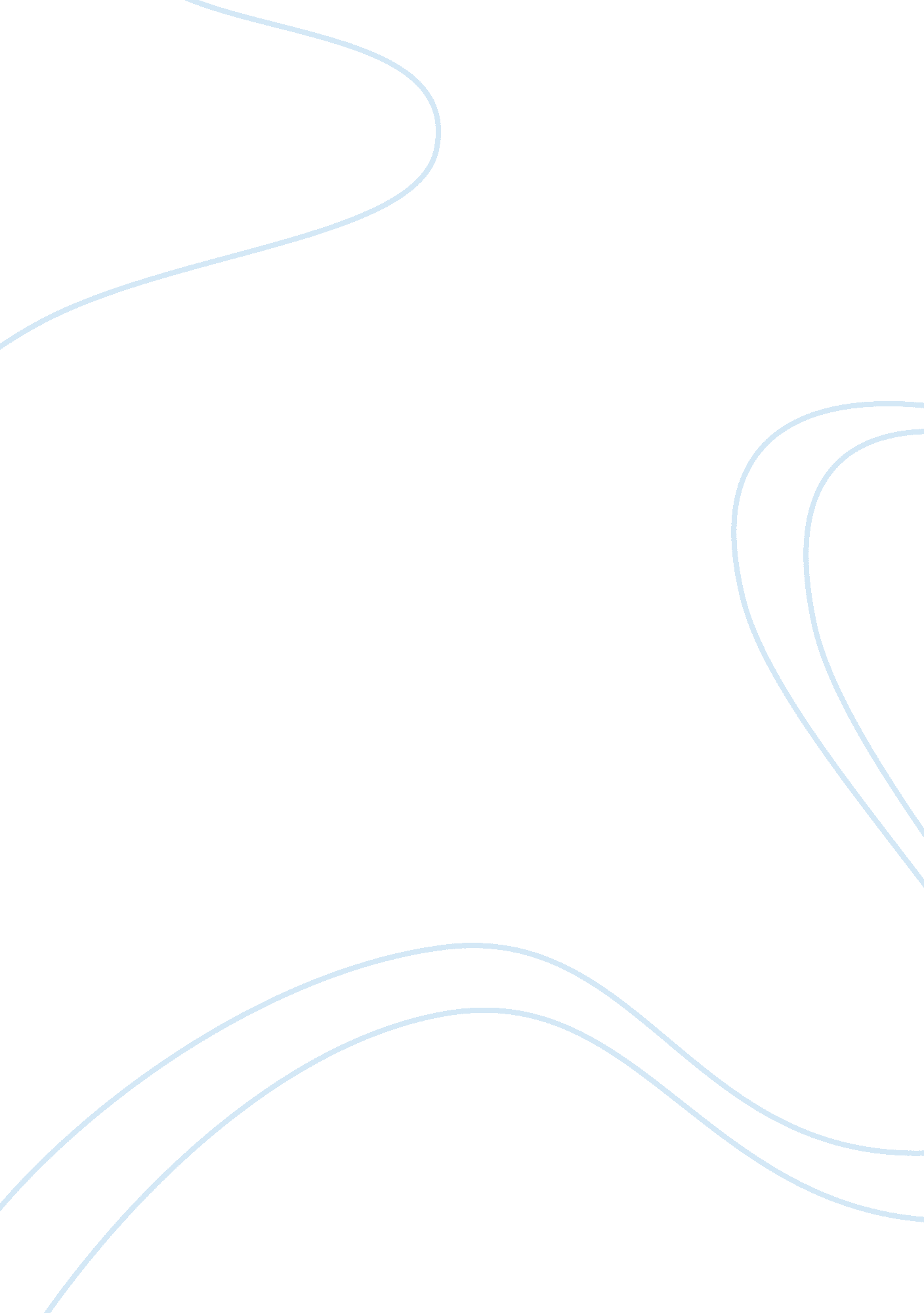 Rottlerin c30h28o8 structure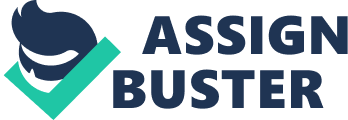 Contents Bio Activity: Experimental data Predicted – ACD/Labs Predicted – ChemAxon Experimental Physico-chemical Properties Experimental Melting Point: Experimental Solubility: Miscellaneous Bio Activity: Predicted data is generated using the ACD/Labs Percepta Platform – PhysChem Module Click to predict properties on the Chemicalize site Molecular Formula C 30 H 28 O 8 Average mass 516. 539 Da Density 1. 4±0. 1 g/cm 3 Boiling Point 800. 4±65. 0 °C at 760 mmHg Flash Point 266. 0±27. 8 °C Molar Refractivity 143. 4±0. 3 cm 3 Polarizability 56. 8±0. 5 10 -24 cm 3 Surface Tension 67. 4±3. 0 dyne/cm Molar Volume 378. 8±3. 0 cm 3 200 °CIndofine[027309] 212 °CJean-Claude Bradley Open Melting Point Dataset25595 200 °CIndofine[027309],[027309] Soluble to 2 mM in ethanol and to 100 mM in DMSOTocris Bioscience1610 Soluble to 2 mM in ethanol with gentle warming and to 100 mM in DMSOTocris Bioscience1610 Soluble to 2 mM in ethanol with gentle warming and to 20 mM in DMSOTocris Bioscience1610 EnzymesTocris Bioscience1610 KinasesTocris Bioscience1610 Originally reported to inhibit PKC isoforms. Also reported to inhibit CAM kinase III. However, recently shown to inhibit a wide range of protein kinases, and most potently to inhibit PRAK and MAPKAP-K2 (IC50 values are 1. 9 and 5 ? M respectively). Also shown to act as a direct mitochondrial uncoupler. Thought to stimulate autophagy by targeting upstream mTORC1 control pathways. Tocris Bioscience1610 Originally reported to inhibit PKC isoforms. Also reported to inhibit CAM kinase III. However, recently shown to inhibit a wide range of protein kinases, and most potently to inhibit PRAK and MAPKAP-K2 (IC50 values are 1. 9 and 5 ? M respectively). Also shown to act as a direct mitochondrial uncoupler. Thought to stimulate autophagy by targeting upstream mTORC1 control pathways. Tocris Bioscience1610 Protein Kinase CTocris Bioscience1610 Reported PKC? inhibitorTocris Bioscience1610 Density: 1. 4±0. 1 g/cm 3 Boiling Point: 800. 4±65. 0 °C at 760 mmHg Vapour Pressure: 0. 0±2. 9 mmHg at 25°C Enthalpy of Vaporization: 120. 4±3. 0 kJ/mol Flash Point: 266. 0±27. 8 °C Index of Refraction: 1. 682 Molar Refractivity: 143. 4±0. 3 cm 3 #H bond acceptors: 8 #H bond donors: 5 #Freely Rotating Bonds: 6 #Rule of 5 Violations: 3 ACD/LogP: 8. 66 ACD/LogD (pH 5. 5): 6. 79 ACD/BCF (pH 5. 5): 83308. 73 ACD/KOC (pH 5. 5): 113419. 69 ACD/LogD (pH 7. 4): 5. 84 ACD/BCF (pH 7. 4): 9376. 03 ACD/KOC (pH 7. 4): 12764. 89 Polar Surface Area: 145 Å 2 Polarizability: 56. 8±0. 5 10 -24 cm 3 Surface Tension: 67. 4±3. 0 dyne/cm Molar Volume: 378. 8±3. 0 cm 3 